Form PendaftaranData PribadiPengalaman Menulis** jika adaForm ini dikirim ke kriting.vital@gmail.com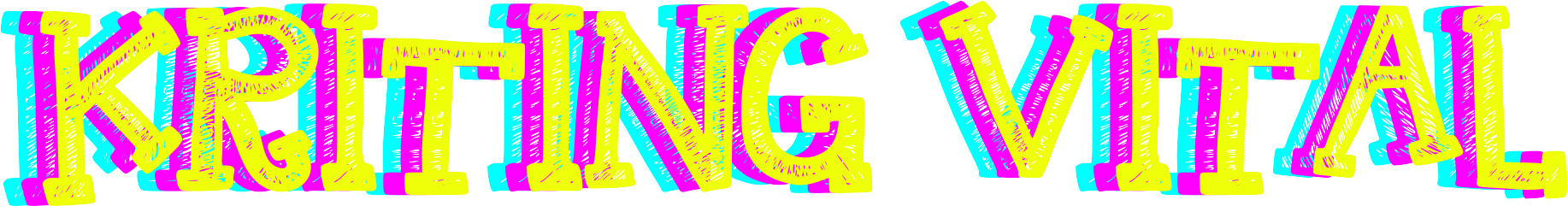 Kelompok VisimediaNama Lengkap:(L/P)Tempat/Tanggal Lahir:Alamat:HP:Email:Facebook: Twitter:Blog*:Nama sekolah/kampus:Kelas/Tingkat:Judul:Diterbitkan/tidak:Keterangan:Sinopsis Buku: